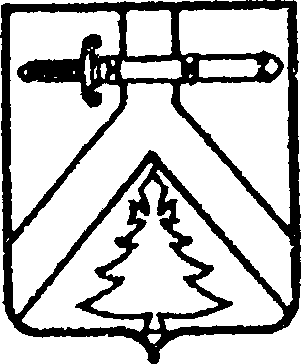 АДМИНИСТРАЦИЯ  КОЧЕРГИНСКОГО   СЕЛЬСОВЕТА   КУРАГИНСКОГО  РАЙОНА                                                                  КРАСНОЯРСКОГО  КРАЯ                                                         ПОСТАНОВЛЕНИЕ 21.02.2020                                         с. Кочергино                                        № 09-п Об актуализации схемы теплоснабжения муниципального образования Кочергинский сельсовет            В соответствии с  Федеральным законом от 06 октября 2013 года                   № 131-ФЗ «Об общих принципах организации местного самоуправления в Российской Федерации», Федеральным законом  от 27.07.2010 года                           № 190-ФЗ «О теплоснабжении», ПОСТАНОВЛЯЮ:1. Актуализировать графическую часть схемы теплоснабжения муниципального образования Кочергинский сельсовет (прилагается) к Постановлению Кочергинского сельсовета  Курагинского  района                                                                 Красноярского  края от 14.02.2014 № 3-п «Об утверждении схемы теплоснабжения муниципального образования Кочергинский сельсовет».2. Контроль за исполнением данного постановления оставляю за собой.3. Постановление вступает в силу со дня, следующего за днем его опубликования в печатном издании «Кочергинский вестник» и разместить на официальном сайте поселения в сети «Интернет».Глава Кочергинского сельсовета                                                 Е.А.Мосягина